ANALISIS PESAN MORAL DALAM FILM “MENCURI RADEN SALEH” KARYA ANGGADWIMAS SASONGKOSKRIPSIOlehAYU APRILLIANI191214032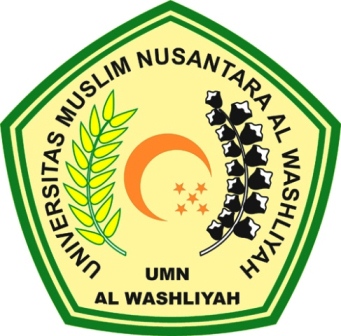 PROGRAM STUDI PENDIDIKAN BAHASA DAN SASTRA INDONESIA FAKULTAS KEGURUAN DAN ILMU PENDIDIKAN UNIVERSITAS MUSLIM NUSANTARAAL WASHLIYAH MEDAN 2023